Pivot табелеПример за вежбу Отвори фајл „11. Grafikoni primer.xlsx“.Кликните мишем негде у табелуПотребно је да све колоне имају заглавље.У картици Insert izaberite PivotTable-> PivotTable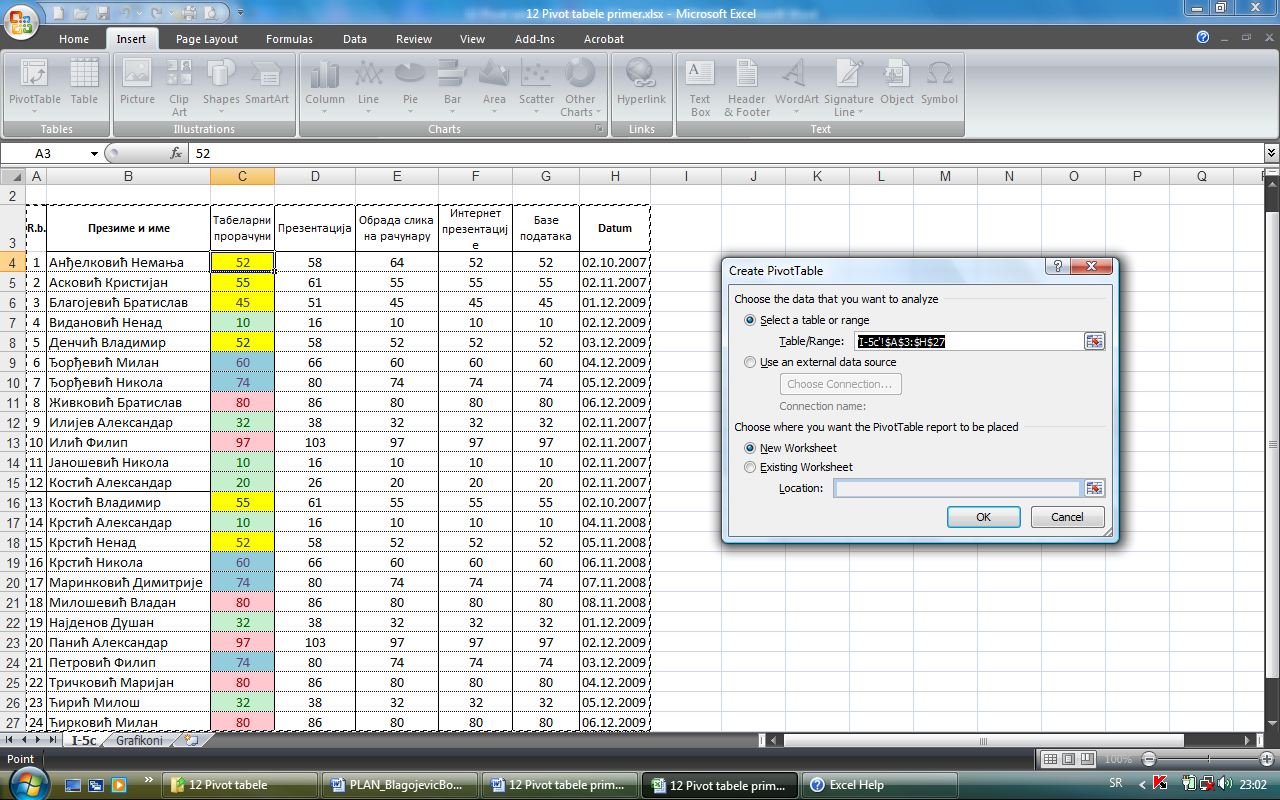 Напомена: проверите да ли је селектована цела табела.Кликните на OK.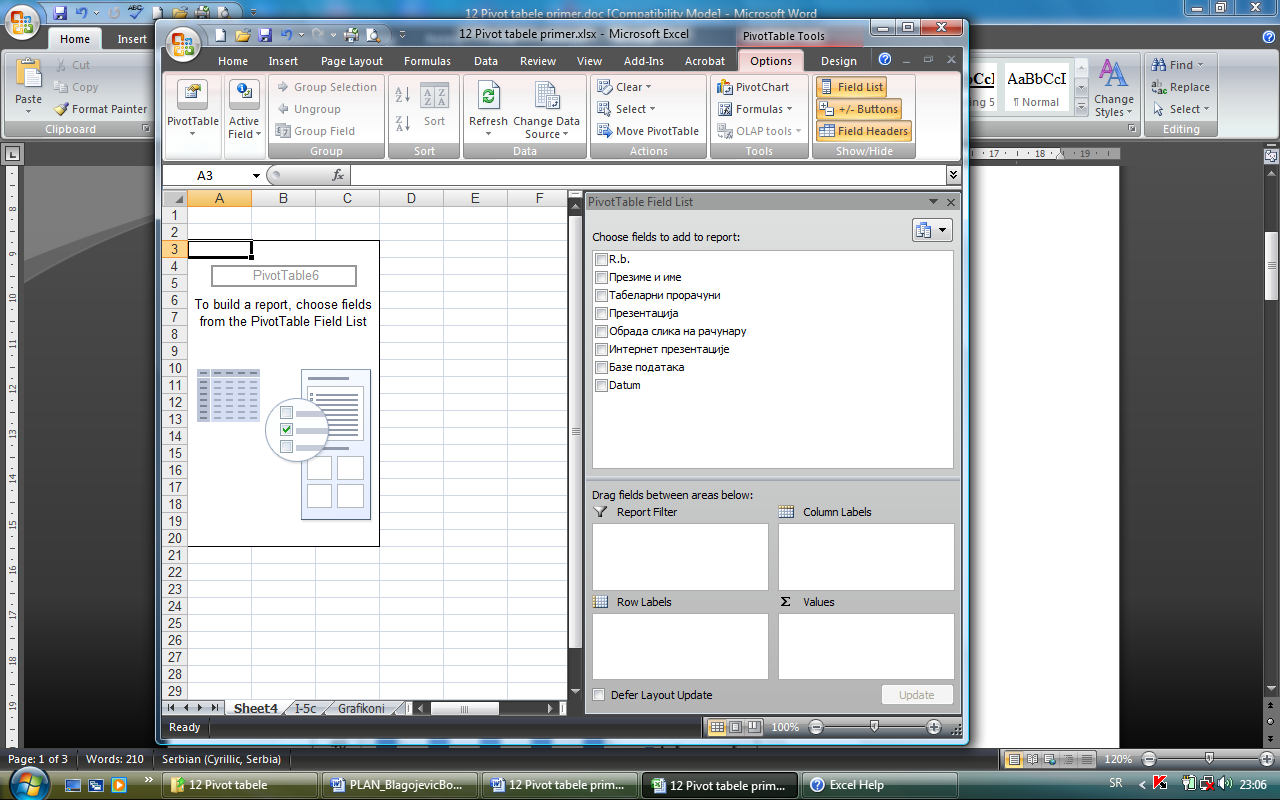 У листи чекирајте Презиме и име, Табеларни прорачуни Из листе пренесите Датум у Report Filter листу испод.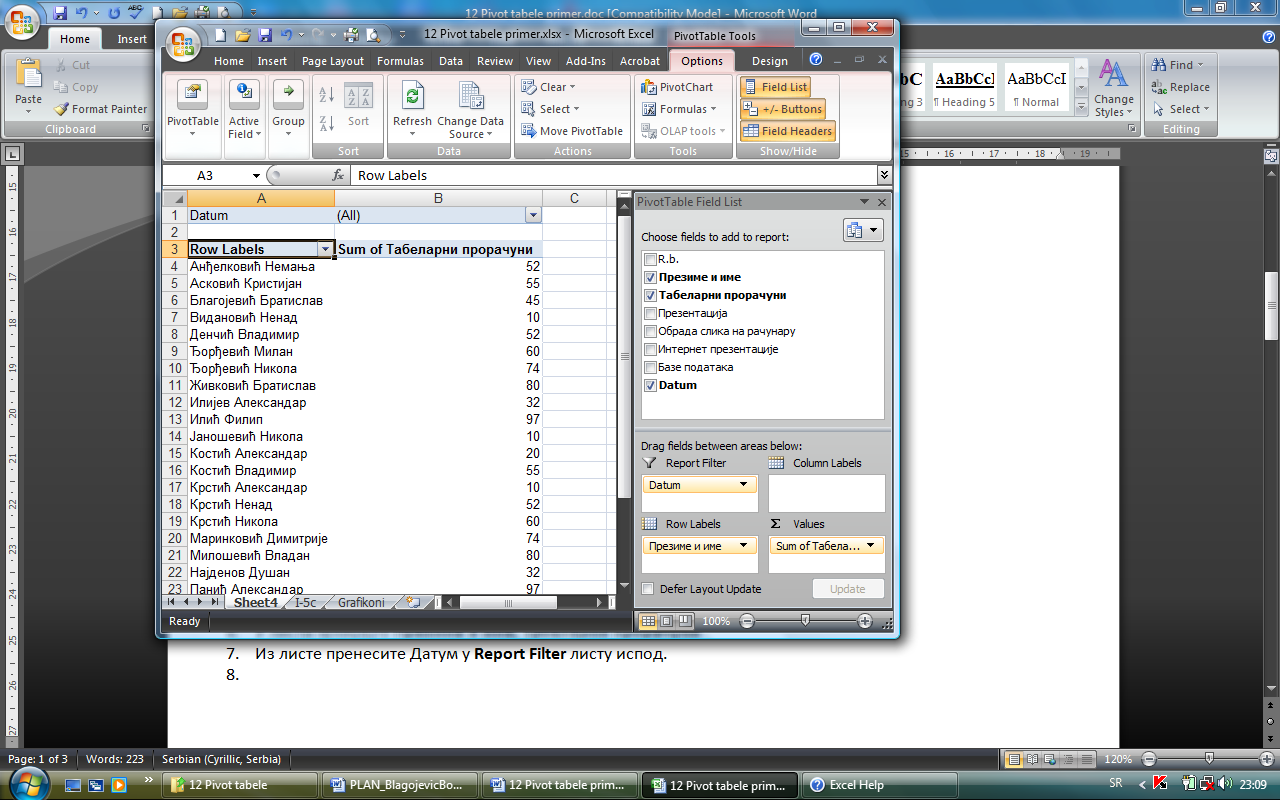 У картици Pivot Table Tools кликните на Pivot Chart и изаберите неки од Column графикона.Кликните негде у табелуУ картици Design изаберите стил у PivotTable StylesУкључите Banded RowsПробајте остала подешавања изведених табела.R.b.Презиме и имеТабеларни прорачуниПрезентација Обрада слика на рачунару Интернет презентацијеБазе податакаDatum